УКРАЇНАПОЧАЇВСЬКА  МІСЬКА  РАДАВИКОНАВЧИЙ КОМІТЕТРІШЕННЯВід  «    » грудня 2019  року						№ ПРОЕКТПро розробку проектуПрограми організаційного забезпечення роботи управліннясоціального захисту населення районної державної адміністрації	Керуючись Порядком розроблення та виконання місцевих цільових програм, затвердженого рішенням сесії Почаївської міської ради № 792 від 12.04.2017 року, розпорядженням міського голови № «   » грудня 2019 року, ст.27 Закону України «Про місцеве самоврядування в Україні», виконавчий комітет Почаївської міської ради                                                      ВИРІШИВНадати дозвіл на розробку проекту Програми організаційного забезпечення роботи управління соціального захисту населення районної дрежавної2020-2022 роки».Визначити:розробником Програми – відділ управління проектами та програмами соціально-економічного розвитку Почаївської міської ради;відповідальним виконавцем – Управління соціального захисту населення районної державної 2020-2022 роки.Підготовлений проекти Програми подати на затвердеження на чергову сесію Почаївської міської ради.Контроль за виконанням даного рішення покласти на постійну комісію з питань соціально-економічного розвитку, інвестицій та бюджету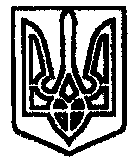 